or	bEKG.1997   Nyilatkozat középszintű digitális kultúra érettségi vizsgához (A)A vizsgázó neve:A vizsgázó egyedi érettségi iktatószáma:A 2023/2024. tanév május-júniusi vizsgaidőszakában digitális kultúrából középszinten érettségi vizsgárajelentkező vizsgázó az alábbiakban nyilatkozik arról, hogy a Windows 10 (64 bit) operációs rendszert kívánjahasználni az érettségi vizsgán.A vizsgán a következő programok állnak rendelkezésre. Ezek közül a vizsgázónak kell az egyes feladatokmegoldásához célszerűen megválasztani a használni kívánt eszközt, eszközöket.Windows 10 (64 bit)* operációs rendszerenSzoftverekMS Office 2019 Professional Plus LibreOffice (7.5.0.3)Szoftvercsoportok--Irodai szoftvercsomag-MS Access Adatbázis-kezelő program-Az operációs rendszer vagy az irodai szoftvercsomagrészét képező alkalmazásGIMP (2.10.24)IrfanView 4.6.2)Inkscape 1.3 – ---Grafikus szerkesztők-Visual Studio Code (1.85)Kódszerkesztők-Notepad++ (8.5.4)---Python 3.11 + IDLE (Python GUI) PyCharm Community 2022.3.2 with Python 3.11MS Visual Studio Community 2022)Programozási nyelv /programozói környezet-Zeal 0.6 a következő súgócsomagokkal: - RENDBEN (0.61)----C++CSSEmmetHTML----Java SE8Java SE17MySQLOffline súgóPython 3*A vizsga szempontjából a Windows operációs rendszerek Home, Professional, Enterprise változatai nemjelentenek különbséget.A fentieken túl tudomásul veszem, hogy:●●●Egyes szoftverek csak online súgóval rendelkeznek, így a vizsga alatt nem elérhetőek. A kódolási feladatokmegoldásához a táblázatban a Zeal programhoz felsorolt offline súgók használhatóak.Az érettségi feladatokhoz a forrásállományok mindegyik platformra azonosak. A szöveges állományok elsősorbanUTF-8 kódolásúak.A vizsgázók, a kormányhivatalok által szervezett középszintű digitális kultúra vizsgákon — a vizsga nyelvétőlfüggetlenül — a szoftverlistában szereplő szoftverek magyar nyelvű változatát, illetve abban az esetben, ha az adottszoftverből nem létezik magyar nyelvű változat, az angol nyelvű változatot használhatják!●A feladatok a következő betűtípusok használatát is kérhetik: Serif (Cormorant, EB Garamond, Libre Bodoni, Podkova,Texturina); Sans Serif (Changa, Genos, Kufam, Open Sans, Raleway); Handwriting (Caveat, Italianno, Magyar Script);Monospace (Roboto Mono, Spline Sans Mono).(A betűtípusokról részletes tájékoztatás az Oktatási Hivatal honlapján (www.oktatas.hu)aKöznevelés/Érettségi/Aktuális vizsgaidőszak menüben, az adott vizsgaidőszakra a digitális kultúra (a 2020-as Nat szerint tanulók számára) vizsgatárgyhoz nyilvánosságra hozott anyagokban olvasható.),2024.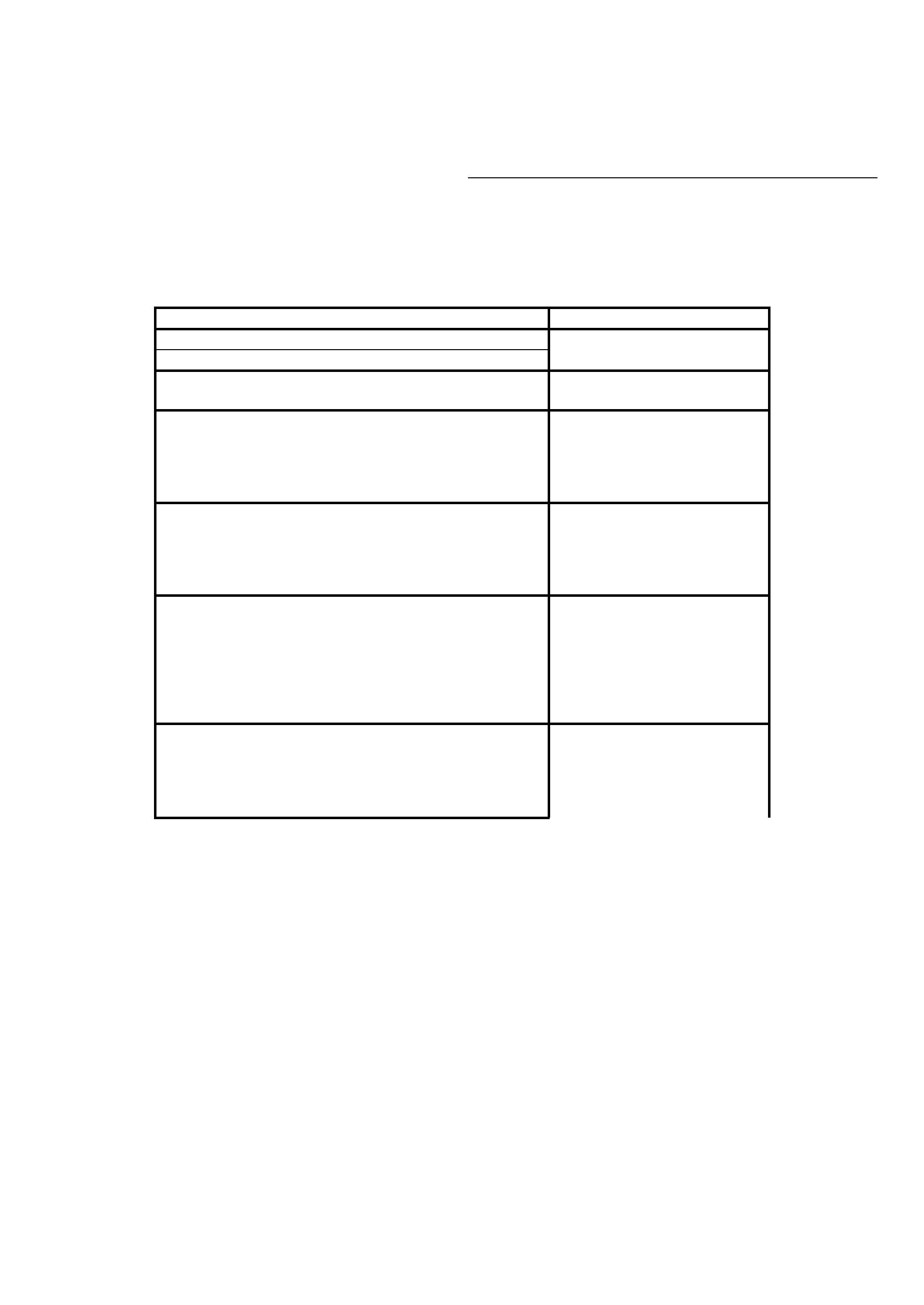 vizsgázó aláírásaszülő / gondviselő aláírása(csak abban az esetben, ha a jelentkező nem nagykorú)